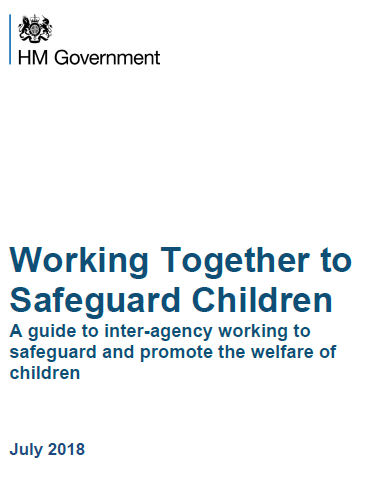 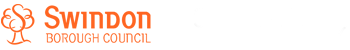 Allegation Management Referral FormThis form should be used to make a referral regarding concerns or allegations about a member of staff.   Urgent referrals should always be made by telephone, followed by completion of this form asap the same day to confirm the referral details.Date updated: 08.01.2020Title picture reproduced from Working Together to Safeguard Children 2018 – HM Government @Crown Copyright 2018Details regarding the Member of Staff / Volunteer involved in the Incident / ConcernDetails regarding the Member of Staff / Volunteer involved in the Incident / ConcernDetails regarding the Member of Staff / Volunteer involved in the Incident / ConcernDetails regarding the Member of Staff / Volunteer involved in the Incident / ConcernDetails regarding the Member of Staff / Volunteer involved in the Incident / ConcernDetails regarding the Member of Staff / Volunteer involved in the Incident / ConcernDetails regarding the Member of Staff / Volunteer involved in the Incident / ConcernLast NameLast NameFirst Name(s)First Name(s)First Name(s)DoBDoBJob Title / RoleJob Title / RolePlace of WorkPlace of WorkPlace of WorkEmployerEmployerDisability?Disability?EthnicityEthnicityEthnicityEmployment StatusEmployment StatusPermanent / Temporary / Agency / VolunteerPermanent / Temporary / Agency / VolunteerHome AddressHome AddressHome AddressHome AddressHome AddressHome AddressHome AddressAre there any children living with the member of staff?Are there any children living with the member of staff?Are there any children living with the member of staff?Are there any children living with the member of staff?Are there any children living with the member of staff?Are there any children living with the member of staff?Are there any children living with the member of staff?Last NameFirst nameFirst nameDoBRelationship to member of staffRelationship to member of staffTick if concerns Include these childrenDetails regarding the Child involved in the Incident / ConcernDetails regarding the Child involved in the Incident / ConcernDetails regarding the Child involved in the Incident / ConcernLast NameFirst NameDoBHome AddressHome AddressHome AddressNote: If the referral is at a Child Protection/Criminal threshold you may also be asked to complete an RF1 with additional details for the child / children.Note: If the referral is at a Child Protection/Criminal threshold you may also be asked to complete an RF1 with additional details for the child / children.Note: If the referral is at a Child Protection/Criminal threshold you may also be asked to complete an RF1 with additional details for the child / children.Reasons for ReferralDescription of incident / concern (Date, time, location, and what happened):Are there any injuries to the child?     Are there any witnesses to the incident? What is your view / assessment of this incident / concern?What actions have you undertaken, including to safeguard the member of staff / child?Background regarding the member of staffAdditional Information about the child and their carersDetails of person making referral:Details of person making referral:Details of person making referral:Details of person making referral:Details of person making referral:NameNameJob Title / RoleJob Title / RoleE-mail AddressAgency AddressAgency AddressAgency AddressAgency AddressTelephone NumberReferrer’s SignatureDate:Allegation Management contact details:Allegation Management Team - (01793) 463854Allegation Management Email - LADO@swindon.gov.uk     Jon Goddard (LADO) – 07392 103019 - (Monday – Wednesday, 9am – 5pm) Rachel Hull (LADO) – 07824 021177 – (Thursday – 9am-5pm, Friday – 9am – 4.30pm) Sean Capewell (Senior IRO) – 07392 103032 – (Monday to Thursday - 9am – 5pm, Friday – 9am – 4.30pm) Quality Assurance & Review Service, Clarence House, Civic Offices, Swindon SN1 2JH Allegation Management Referral Forms should be emailed securely to LADO@swindon.gov.uk via Outlook Encryption.    If you do not have Outlook Encryption please contact us (details below) to acquire a secure link.  Alternate route for urgent Child Protection concerns:If your referral is in relation to a pressing child protection issue, please alert the MASH Team on 01793 466903. The team can be contacted Monday to Thursday 8.30am-4.40pm, and Friday 8.30am-4pm.   If you have a child protection concern for a child outside of these hours, please make contact with our Emergency Duty Service on 01793 436699.